Publicado en Madrid el 17/10/2023 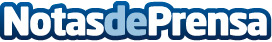 Siete de cada diez mujeres consideran que existen tabúes sobre la menopausia, según un estudio de INTIMINAEl 78% de las españolas consideran que la sociedad ignora los signos y desafíos asociados a la menopausia I El 52% ha oído en alguna ocasión comentarios negativos hacia las mujeres que están experimentando la menopausia I Los posibles efectos de la menopausia en la autoestima, segunda preocupación para las mujeres tras los efectos en la salud físicaDatos de contacto:Laura CuestaBest915 211 134Nota de prensa publicada en: https://www.notasdeprensa.es/siete-de-cada-diez-mujeres-consideran-que Categorias: Nacional Medicina Comunicación Marketing Sociedad Madrid Cataluña Fisioterapia Bienestar http://www.notasdeprensa.es